Sanktionsansökan – tävling görs via tävlingskalenderns hemsida.http://badminton-kal.nysida.se/ Startbild: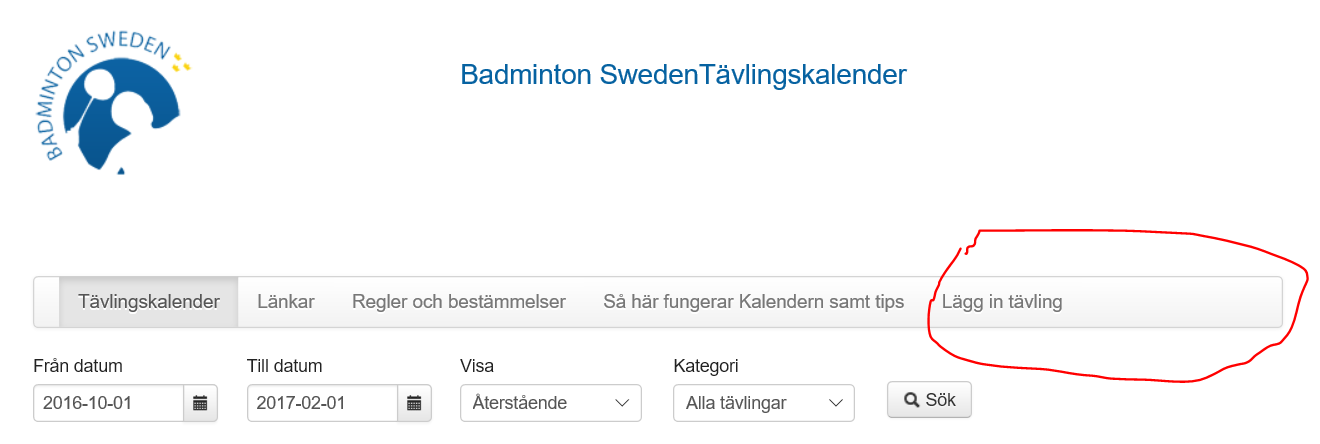 Klicka på Lägg in tävling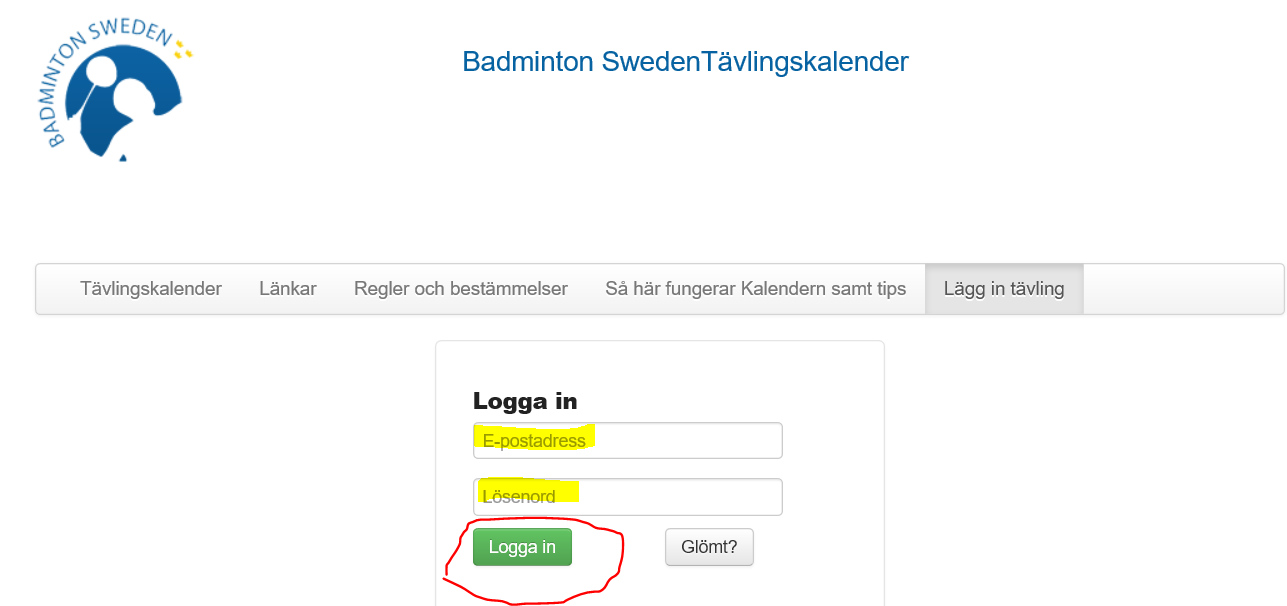 Använd Registrera i bägge fälten ovan.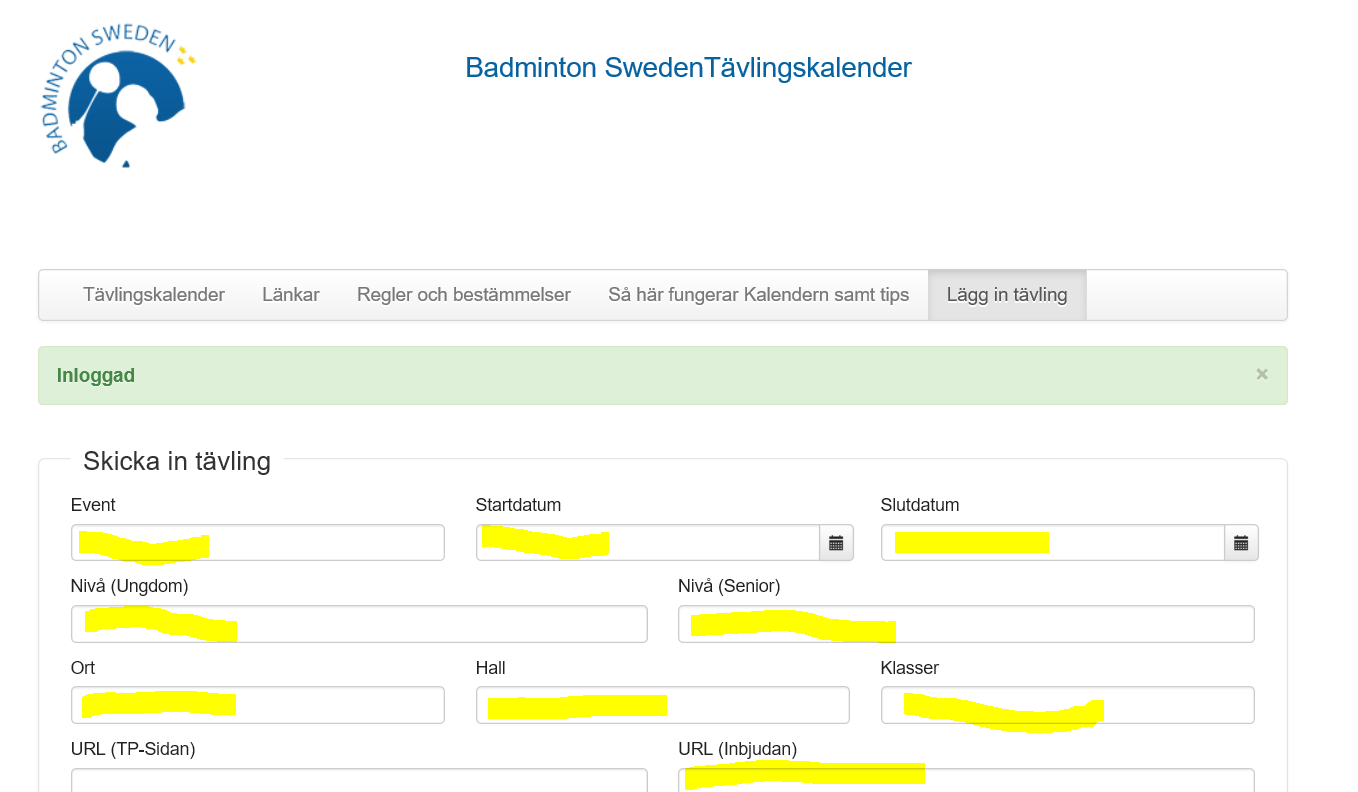 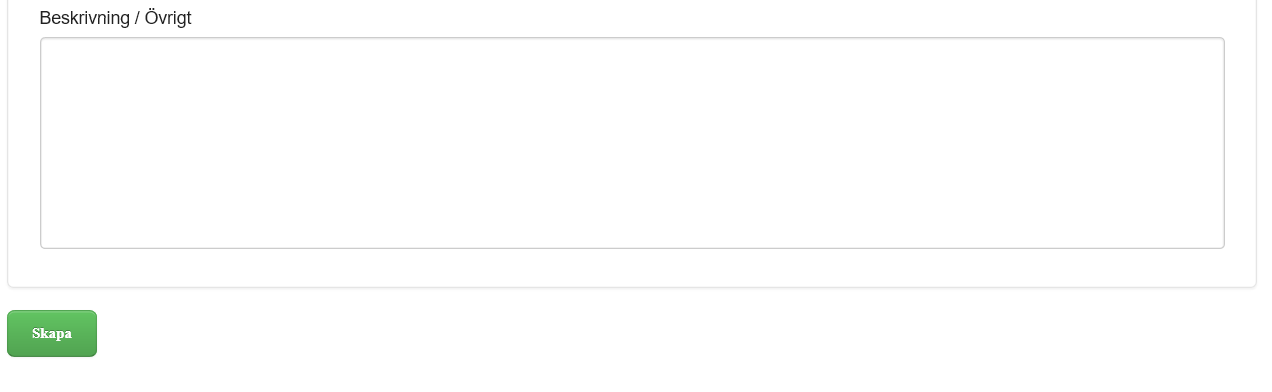 Event	Tävlingens namn	Startdatum	ÅÅÅÅ-MM-DD		Slutdatum	ÅÅÅÅ-MM-DDAlternativt kan man klicka på symbolen till höger om rutan Startdatum/Slutdatum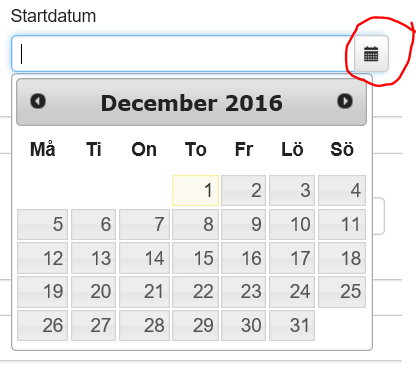 Bläddra fram till lämplig månad och klicka på den dag då tävlingen början.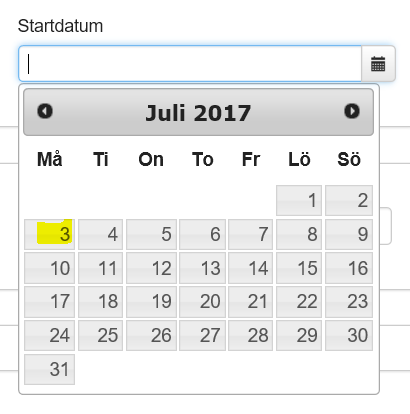 Ger som resultat: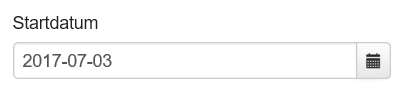 Motsvarande görs för Slutdatum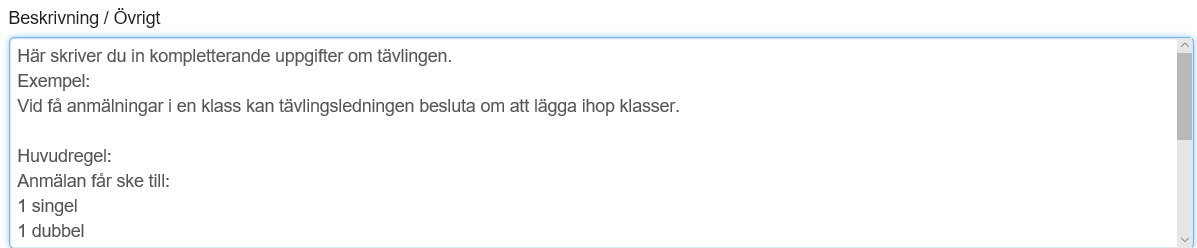 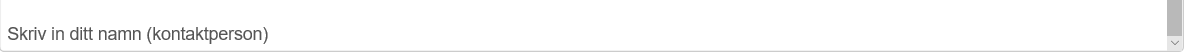 Avsluta din registrering genom att klicka på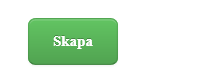 Då får du upp följande bild: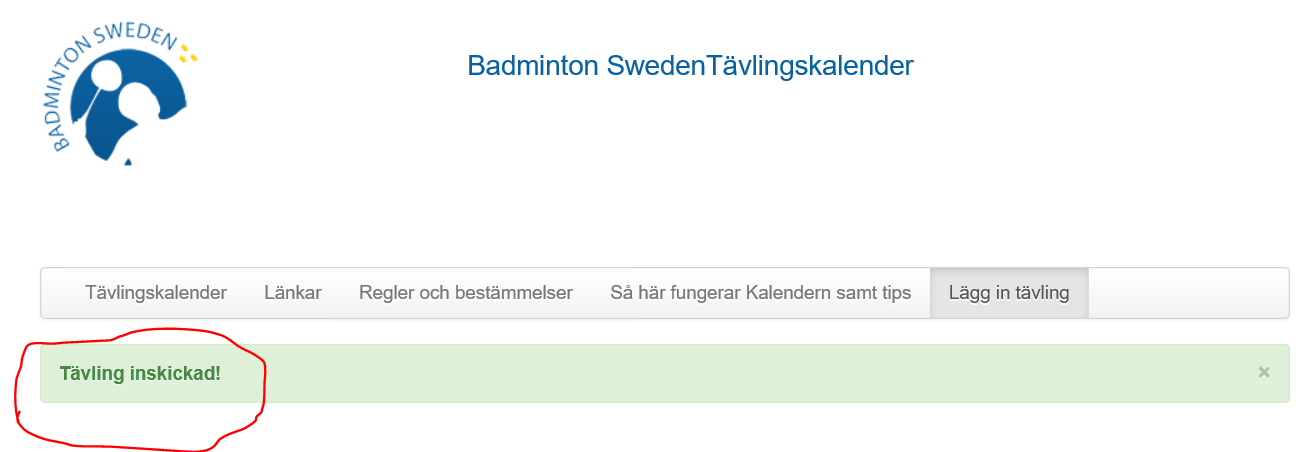 Stäng fönstret